МУНИЦИПАЛЬНОЕ КАЗЁННОЕ УЧРЕЖДЕНИЕ КУЛЬТУРЫ«ЦЕНТРАЛИЗОВАННАЯ БИБЛИОТЕЧНАЯ СИСТЕМАКРАСНОПЕРЕКОПСКОГО РАЙОНА»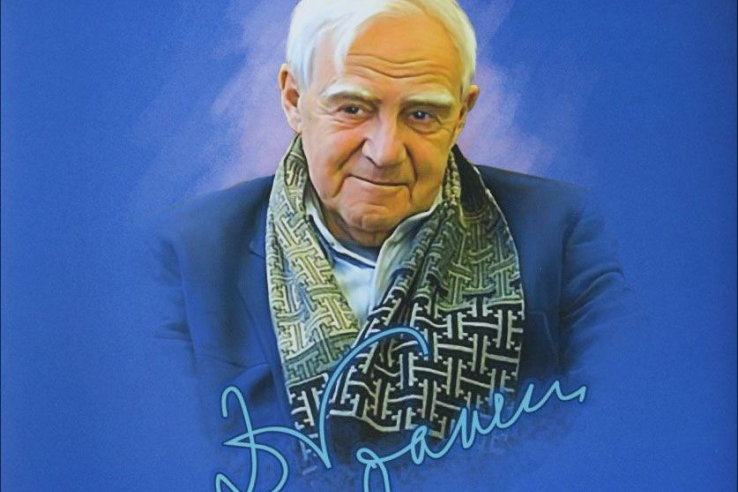 ПЛАН ОСНОВНЫХ МЕРОПРИЯТИЙ ПО ПРОВЕДЕНИЮ ГОДА УВЕКОВЕЧЕНИЯ ПАМЯТИ  ДАНИИЛА ГРАНИНА И ПРАЗДНОВАНИЯ 100-ЛЕТИЯ СО ДНЯ ЕГО РОЖДЕНИЯЗав. МБО:                                                                            И.И. ТкаченкоНазвание мероприятияФорма проведенияДатаОтветственный«Даниил Гранин – человек с улицы Милосердия»Выставка-обозрение	ЯнварьСП. № 2 «Вишнёвская сельская библиотека»«Я рождён в ХХ прошлом веке»Книжная выставка      ЯнварьСП. № 30 «Воронцовская сельская библиотека»«Остаётся только любовь»Выставка-рассказЯнварьЦРБ им. П.Г. Ивотского«Я рождён в ХХ прошлом веке» Книжная выставка        ЯнварьСП № 32   «Совхозненская сельская библиотека»            «Писатель. Мыслитель. Подвижник.  Даниил Гранин»           Книжная выставка      ЯнварьСП. № 9 «Ишунская сельская библиотека»«Я рождён в ХХ прошлом веке»Литературный круизЯнварьСП.№ 16 «Орловская  сельская библиотека» «Даниил Гранин: солдат и писатель»Литературный вечер	Январь СП. № 2 «Вишнёвская сельская библиотека»«По страницам книг Д. Гранина…»Литературные чтенияЯнварьСП № 24 «Пятихатская сельская библиотека»«Я рожден в ХХ прошлом веке»Литературно-музыкальный вечерЯнварьСП. № 3 «Воинская  сельская библиотека»«Чтоб не прервалась связь времён. Гранин и мы»Литературный портретЯнварь СП. № 9 «Ишунская сельская библиотека»«Удивительные штрихи об удивительном человеке»	Литературный часЯнварь СП.№ 19 «Полтавская  сельская библиотека»«Патриарх петербургской культуры»Литературный портретЯнварьСП. № 21 «Таврическая сельская библиотека»«Чтоб не прервалась связь времён. Гранин и мы»Литературный портретЯнварь СП.№ 4 «Долинская  сельская библиотека»«Даниил Гранин – человек с улицы Милосердия»Литературный портретЯнварьЦРБ им. П.Г. Ивотского«Поиски нравственного идеала»	Литературный портретЯнварьСП № 32   «Совхозненская сельская библиотека»            «Я рождён в ХХ прошлом веке»Литературное досьеЯнварьСП. № 20 «Рисовская сельская библиотека»«Я рождён в ХХ прошлом веке»Литературный портретЯнварьСП. №13 «Новопавловская сельская библиотека»«Остаётся только любовь»Час интересной информацииЯнварьСП. №11 «Магазинская сельская библиотека»«Мысль, чувство, мастерство Д. Гранина»Литературный экскурсФевраль СП. № 23 «Филатовская сельская библиотека»«Я рожден в ХХ  веке»Литературный портрет	 ФевральСП. № 6 «Ильинская сельская библиотека» «Даниил Гранин – человек с улицы Милосердия» (К 100-летию со дня рождения Д.А. Гранина)ПрезентацияСентябрь СП.№ 1«Братская сельская библиотека»